CLINICAL INFORMATIONPresent  First diagnosed in:  (Year)Past  First diagnosed in:  (Year)*Community ambulant  	 Home-bound	 Wheelchair	 Bed-boundIf *Community ambulant, please state additional reason(s) for referral besides patient defaulting clinic attendance, and acceptance of referral will be reviewed on a case by case basis. Reason(s) for referral: Is patient on psychiatric follow up current or in the past?  If yes, please elaborate:	Name of Psychiatrist: 	Hospital/Clinic name: Medical diagnosis:  Is patient currently receiving home medical/nursing or home help services? If yes, please elaborate: Drug Allergy (if any): Please attach latest discharge summary and laboratory results of patient (if any)Suicide potential:  If yes, please elaborate: Aggression potential: If yes, please elaborate: Others: Is the patient on public assistance? Does the family need/wants Means-Testing (NMTS) to be carried out? * If prior Means-Testing (NMTS) is done, does family consent to checking of NMTS/HHMT information?   (Please attach genogram and social report or valid Means-Testing results if available)Signature: 	Date: 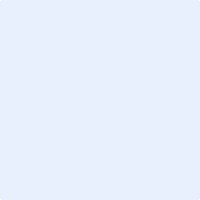 ______________________________________________________________________________FOR OFFICIAL USE Accepted               RejectedReason for rejection: Assessed by: 	Date: 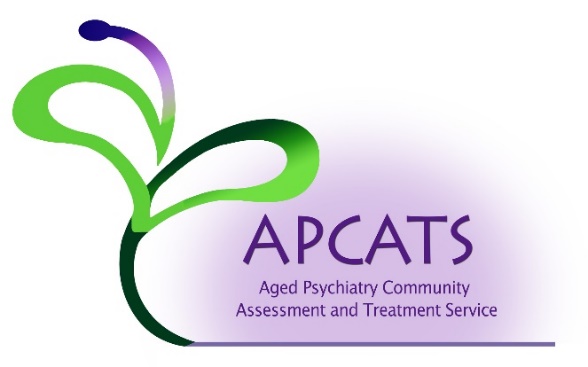 CONSENT TAKINGPatient/caregiver* consented for referral to APCATS and entry of information into institution’s clinical system.By agreeing to this referral, patient/caregiver* consented for IMH APCATS to share any relevant information with their community partners and healthcare institutions involved in their care.*Consent to be taken from caregiver only if patient lacks mental capacity Consent obtainedREFERRAL SOURCE(Please fill in contact details)Name: Clinic / Institution: Department: Phone: Email: PATIENT DETAILS (Affix sticky label if any)PATIENT DETAILS (Affix sticky label if any)PATIENT DETAILS (Affix sticky label if any)Name: NRIC: Race: Date of Birth: Address: Sex: KEY FAMILY / CAREGIVER DETAILSKEY FAMILY / CAREGIVER DETAILSKEY FAMILY / CAREGIVER DETAILSName: Language spoken: Relationship: Contact number:    (Home)                                                         (Office)                                                          (HP)                                                Psychiatric DiagnosisCurrent Mobility StatusCurrent Medication1.  2.  3.  4.  5.  6.  7.  8.  Risk AssessmentFinancial InformationSocial Background